Муниципальное дошкольное образовательное учреждение«Детский сад №117»Утверждено на педагогическом совете от 31.08.2017 г.Заведующая МДОУ «Детский сад №117»  ______________         Жаркова О.Г.Проект«Дружба – это чудо» (для детей младшего дошкольного возраста с использованием различных жанров устного народного творчества)Разработала воспитатель второй младшей группы Масычева Ольга ЮрьевнаСаранск 2017 годПояснительная записка.Данный проект о дружбе, рассчитан на детей 3-4  лет, родителей, воспитателей. Человек не может жить без общения с другими людьми, он никогда не станет человеком, если рядом не будет другого человека – источника внимания и поддержки, партнера по игре и труду, носителя знаний об окружающем мире и способах его познания.Работа по данному проекту рассчитана на 3 месяца (с октября по декабрь). Данный проект направлен  формирование у детей понятия о том, что значит уметь дружить, установление дружеских отношений между сверстниками с использованием различных жанров устного народного творчества.В результате реализации проекта в детях сформируется представление о дружбе между людьми, дети приобретут навыки работы в сотрудничестве, поймут, что для решения многих проблем необходимо обратиться за помощью к другу и уметь доверять ему. В процессе работы естественным образом будет происходить развитие познавательных процессов, творческих способностей, словаря детей.Актуальность.Проблема становления межличностного общения на основе человеческих отношений связаны с неустойчивыми критериями воспитания ребёнка в сегодняшних условиях. Большинство детей уже в 3-4 года отличают «хорошие» поступки от «плохих». Однако это не всегда соответствует правилам поведения. Часто наблюдаются определённые нарушения в общении детей - уход от контакта со сверстниками, конфликты, драки, нежелание считаться с мнением или желанием другого, жалобы педагогу. От того как складываются отношения детей в группе сверстников, зависит его последующий путь его личностного и социального развития. Для дошкольной педагогики становится актуальным поиск эффективных путей и средств формирования взаимоотношений, влияющих на становление общественно-ценных качеств личности ребёнка и определяющих его поведение в обществе сверстников.
Чем выше самооценка у детей, тем более непринужденно и раскрепощено дети общаются между собой и с взрослыми. Ведь положение детей в игре неодинаково – одни выступают в роли ведущих, другие в роли ведомых. В связи с этим предпочтения детей и их популярность в группе во многом зависят от их способности придумать и организовать совместную игру. А на это способны лишь уверенные в себе дети. Если успехи ребенка признаются окружающими, то улучшается отношение к нему со стороны сверстников, что повышает активность детей в общении, формируются доброжелательные отношения между сверстниками. Именно общение со сверстниками играет важную роль в нравственном развитии ребёнка, т. е. необходимо формирование «нравственной шкалы отношений», с помощью которой он может измерить свои и чужие поступки с общечеловеческих позиций добра и зла и не только оценить, но и подчинить своё поведение нравственным нормам. Главными двигателями нормального поведения должны быть мотивы доброжелательного отношения к другому, эмпатия, ценность совместной деятельности. Учитывая данную проблему, разработан и реализован социальный проект «Дружба – это чудо»..Дружба - личные бескорыстные взаимоотношения между людьми, основанные на любви, доверии, искренности, взаимных симпатиях, общих интересах и увлечениях. Обязательными признаками дружбы являются взаимность, доверие и терпение. На сегодняшний день проблема жестокости и равнодушия в молодежной среде становится все более очевидной. Основа гуманного отношения к людям - способность к сопереживанию, к сочувствию - проявляется в самых разных жизненных ситуациях. Поэтому у детей нужно формировать не только представления о должном поведении, а прежде всего нравственные чувства.
Неоценимую помощь в решении этой задачи оказывает устное народное творчество, во всём его жанровом  многообразии: потешки, пестушки, загадки, считалки, перевертыши,  пословицы, поговорки, скороговорки, сказки и другое.Ведь его содержание – жизнь народа, человеческий опыт, прошедший через века, духовный мир человека, его мысли, чувства, переживания. Это неисчерпаемый источник эстетического, нравственного, патриотического воспитания дошкольников. Народная мудрость, заключенная в сказках, потешках, прибаутках, загадках, поговорках на протяжении многих веков, способствует  воспитанию доброты, заботы и любви к живому, даже если это пластмассовая игрушка. Ребенок стремится подражать героям, которые ему симпатичны. Сюжеты литературных произведений переводятся в детские игры. Проживая в игре жизнь любимых героев, дети приобщаются к духовному и нравственному опыту. Произведения своим  содержанием и формой наилучшим образом отвечают задачам духовно-нравственного воспитания и  развития ребенка. Цель. Формирование у детей понятие о том, что значит уметь дружить, установить дружеские отношения между сверстниками. Способствовать созданию условий для формирования положительного и доброжелательного отношения между сверстниками. Формирование представления об элементарных нормах общения  между сверстниками.Задачи: 
Образовательные: 
- формировать представления детей о дружбе между людьми; - учить детей дружеским формам взаимодействия; - учить согласовывать собственное поведение с поведением других детей;- учить считаться с желаниями сверстников, ограничивая свои желания; - расширять и систематизировать знания о культуре поведения и взаимоотношениях между людьми. Развивающие: - развивать социально-коммуникативные качества; - развивать эмоциональную сторону детской личности; - развивать умение сопереживать другим людям;- развивать творческие и речевые способности детей.  Воспитательные: - воспитывать потребность проявлять доброту, заботу, внимание, сочувствие, оказывать взаимопомощь; - воспитывать здоровый дух соперничества и способствовать сплочению коллектива.- формировать представление о себе как члене дружного коллектива детей и родителей. 
Вид проекта.  Краткосрочный, познавательно-творческий, групповой.Участники проекта.  Дети второй младшей группы, воспитатели, родители.Гипотеза: процесс формирования представлений о дружбе дошкольного возраста будет успешным, если использовать устное народное творчество наряду с современными методиками обучения.	Образовательные области:1. Познавательное развитие.2. Речевое развитие.3. Художественно – эстетическое.4. Физическое развитие.5. Социально-коммуникативное.Предполагаемые продукты проекта:Картотека дидактических игр Картотека художественной литературы и произведений устного народного творчества о дружбе: загадки, пословицы, поговорки, сказки, потешки.Лепбук «Учимся дружить»Видеофильм «Дружба – это чудо»Методы и приемы работы с детьми:Игровые:  дидактические игры, подвижные игры,  инсценировки; игры-драмматизации, сюжетно-ролевые игры.Словесные:  чтение и рассказывание стихов, заучивание  потещек, детских песен, считалок, закличек; рассказывание сказок и потешек детьми по иллюстрациям, проведение праздников, утренников, развлечений,  разговор, беседа, упражнения в проговаривании, звукоподражание, Наглядные: рассматривание книг, иллюстраций о дружбе; просмотр мультфильмов;Практические: изготовление подарков к праздникам.Метод трех вопросов:Виды детской деятельности:Реализация проекта осуществляется через различные виды детской деятельности: игровую, продуктивную, музыкально-художественную, коммуникативную, познавательную, восприятие художественной литературы.Ожидаемые результаты: Сплочение коллектива, проявление доброты, заботы, внимания, сочувствия, оказание взаимопомощи. Участие родителей в реализации проекта: Создать атмосферу эмоционального комфорта, взаимопонимания и поддержки. Совместное с детьми разучивание стихотворений о дружбе, беседы. 
Задачи по работе с родителями:- Повысить компетентность родителей по теме проектной недели;
- Обогащать знания детей при чтении  дома детям стихов и рассказов о дружбе; разучивание песен;
-  Подготовка консультации для родителей «Дружба начинается с улыбки». - Создать атмосферу эмоционального комфорта, взаимопонимания и поддержки. 
Этапы проекта:1 этап  – подготовительный.Определение целей и задач проекта, сбор материала, необходимого для реализации цели проекта;изучение, анализ и обобщение методической и художественной литературы по теме проекта «Дружба»;определение содержания деятельности всех участников проекта;создание психолого-педагогических условий формирования диалоговой речи у воспитанников на основе двигательно-игровой совместной деятельности;Подбор материала и оборудования для проведения бесед, сюжетно-ролевых игр с детьми (иллюстративных, художественных и дидактических) подбор художественной литературы для чтения воспитанникам;Создание развивающей среды, внесение игр по теме, дидактических, сюжетно-ролевых, настольно-печатных. подбор песен, музыкальных композиций, связанных с темой проектаразработка консультаций и бесед для родителей на тему: «Дружба»Беседы с родителями о необходимости принятия участия в проекте
2 этап – основной.Реализация проекта.Разработка конспектов НОД, развлечений и досугов.проведение тематической беседы с детьми с использованием наглядного материала по теме «Дружба»;чтение детям художественной литературы и рассматривание иллюстраций с русскими народными сказками по теме «Дружба»;организация тематических ширм, папок-передвижек, альбомов на тему о дружбе, взаимовыручке;Совместная деятельность детей и родителей: консультация на тему «Добр ли ваш ребенок?».
Изготовление книжек-малышек о добре и дружбе3 этап: ЗаключительныйПодведение итогов.Презентация проекта коллегам и родителям воспитанников.Перспективный план мероприятий по реализации проектаТема: « Играем вместе»Цель. Формировать представление о дружбе, друзьях   Учить детей выходить из конфликтных ситуаций   Укреплять дружеские взаимоотношения Формировать умение различать и называть действия взрослых, направленные на заботу о детях Формировать умение знакомиться с детьми и взрослыми, действовать согласованно, развивать 
чувство уверенности   Воспитывать доброжелательное отношение к товарищу, желание помочь Формировать умение играть сообща, делиться игрушкамиБеседы Тема: «Мои друзья»   Цель. Формировать элементарные представления о нравственном поведении по отношению друг к другу 
(не ссориться, не дразниться)     Рассказывание сказки «Как лисичка с бычком поссорились»   Цель. Формировать умение передавать дружеские чувства с помощью ласковых и добрых слов Игры: «Добрые дела» «Мешок плохих поступков» «Ласковые имена» «Комплимент» «Пирамида любви»  Цель.  Воспитывать доброжелательное отношение друг к другу  ИГРЫ, РАЗВИВАЮЩИЕ   НРАВСТВЕННЫЕ КАЧЕСТВА. 
ИГРА «ДОБРЫЕ  ДЕЛА».   -  дети получают бумажные сердечки, воспитатель  предлагает складывать  их  в коробку  добрых  дел , при  этом  ребенок 
должен  сказать ,   что он  сделал  сегодня или  сделает  доброго. 
ИГРА  « МЕШОК  ПЛОХИХ  ПОСТУПКОВ» -  дети  получают  черные  кляксы, воспитатель  предлагает   сложить их  в   мешочек, а также сложить в этот мешок отрицательные эмоции: злость, обиду, грусть.  Затем этот мешок выбросить в мусор. 
ИГРА «ЛАСКОВЫЕ ИМЕНА» - Игра  воспитывает   доброжелательные  отношения друг  к  другу. 
Дети встают в круг. Ведущий  бросает мяч ребенку,  ласково  называя его  по  имени, он бросает мяч другому, называя его ласково по имени ИГРА « Комплименты» - Дети садятся в круг, берутся за руки, глядя глаза в глаза соседу, надо  сказать ему несколько добрых слов, похвалить его, игрок,  принимающий  комплимент , говорит: «Спасибо, мне очень приятно!» Затем он говорит комплимент соседу, если  затрудняется, воспитатель помогает ему.
ИГРА «ПИРАМИДА ДРУЖБЫ» Каждый из  нас  кого  то или  что то  любит, кто то с кем то дружит, давайте 
построим пирамиду любви и дружбы. (кладут руки сверху друг другу)  пирамида растет…  - Есть  ли у  тебя  друзья? 
Почему  ты  считаешь их  своими  друзьями? Как ты думаешь, что такое настоящий друг? - Прочитай отрывок из стихотворения. Какие 
качества друга внём описываются? 
Прочитай  или послушай  правила  настоящих друзей.  Скажи,  согласен ли ты  с ними.  Что  бы ты  добавил  к этим  правилам?  -Всегда  помогай  другу, поддерживай  его  словами и  делами,  особенно если  он  попал в трудную ситуацию. -Старайся поделиться с другом всем хорошим, что у тебя есть:  игрушками,  книгами, сладостями,  интересными новостями, тем, что умеешь делать сам.-Не завидуй, если у  друга  что – то есть,  а  у тебя  нет.  Зависть – плохой  советчик.-Всегда  говори  другу правду,  ни  в чём  не  обманывай его,  даже  в мелочах.  Если  ты обманешь  друга  хоть однажды,  он  может перестать  тебе  доверять.-Если что – то  пообещал другу  -  выполни. Человек,  не выполняющий  обещаний, не 
вызывает доверия-Не  ссорься  с друзьями,  старайся  уступить им,  не  спорь по  пустякам.  Но если  твой друг делает  что – то  плохое, останови  его, даже  если это  грозит  ссорой.-Если  ты допустил  ошибку  или поступил  плохо,  имей мужество  в  этом признаться  и исправить сделанное.-Найди время выслушать своего  друга,  о чём  бы  он ни  рассказывал  : о  своих  проблемах или  радостях.  Спокойно воспринимай  его  замечания и  советы : они  могут оказаться  ценными,  ведь со  стороны  видней.-Каким  правилам  подходят эти  пословицы? Умный  себя винит,  глупый – своего  товарища.Не  будь упрям,  а  будь 
прям. Правда  всего дороже.Дружба  заботой да  подмогой  крепка.Дал  слово – держи его.Живи,  не  скупись,  с друзьями  делись.Вражда  не делает  добра .Друг  познаётся в  беде .Зависть  добра не  прибавит. 
-Прочитай  отрывок  из стихотворения. Как  бы ты  поступил  в таком  случае?  
Подарок.        Пришла  ко  мне подружка,                  
И мы  играли  с  ней.                 
И  вот  одна игрушка                 
Вдруг  приглянулась  ей…                 
Мне  скучно  без игрушки –                 
Любимая  была,-                
 А  всё – таки  подружке               
 Лягушку  отдала.                                                                                       
Елена Благинина.-Рассмотри  картинки.  Изображены ли на  них  настоящие друзья.-Расскажи,  как  ты понимаешь  эту  пословицу.  
«О дружбе и друзьях»  
Цель:   Формировать  представления   о   дружбе, учить   выходить   из конфликтных ситуаций. Учить снимать эмоциональные напряжения,  укреплять 
дружеские взаимоотношения. 
СКАЗКИ. -Было это ещё в старое недоброе время.
Всю свою жизнь прослужил богатому хозяину старый пёс Полкан: двор стерёг и с хозяйскими ребятишками по улице бегал. Бывало, начнут ребятишки Полкана за хвост теребить: больно Полкану, а Полкан терпит. Знает, что малые ребята – несмышлёныши.
Служил Полкан, пока старость не пришла. И слышать стал плохо Полкан, и зубы притёрлись. Стал хозяин на Полкана покрикивать, стал куском хлеба попрекать, а потом и совсем со двора прогнал.
Пошёл Полкан в лес, куда глаза смотрят, куда ноги несут. «Как-нибудь,– думает, – проживу в лесу со зверями».
Забрёл как-то Полкан в тёмный лес, в густую чащобу.
А проходил глухими местами медведь Михайло Иванович. Почуял медведь пёсий дух, заглянул в чащобу. Смотрит: под деревом голодный пёс Полкан лежит.

– Ты как, Полканушка, к нам в тёмный лес пожаловал?
– Ах, Михайло Иванович, – отвечает Полкан,-  не думал, не гадал я в лес уходить, да нужда погнала. Выгнал меня со двора злой хозяин.
– Не горюй, Полканушка,– говорит медведь, – я научу тебя, что делать. Расскажи-ка мне, где у твоего хозяина бабы с ребятами рожь жнут.
Рассказал Полкан медведю, где бабы жнут.
– Слушай хорошенько да мотай на ус,– говорит медведь.- Пойдём мы в то поле, подкрадусь я к жницам тихонько, схвачу из люльки хозяйского ребёнка и унесу в лес. А ты меня догоняй. Отними ребенка и отнеси хозяйской жене. Сам увидишь, что потом будет.
Как сказал медведь, так всё и вышло. Подкрался медведь к жницам, ребёнка из люльки схватил – и скорей в лес! Увидели бабы медведя, серпы побросали, стали кричать:
– Ай-яй-яй! Ай-яй-яй! Медведь младенца унёс!
А медведя и след простыл.

Откуда ни возьмись, старый Полкан. Кинулся Полкан в лес за медведем. Отнял у медведя ребёнка, тихохонько принёс, положил перед хозяйской женой.
– Глядите, глядите, бабоньки!— закричали жницы. – Ведь это Полкан наш старый, он у медведя младенца отбил!..
Стали ласкать Полкана бабы, стали его хлебом кормить.
Привели бабы Полкана к хозяину на двор и говорят:
Прогнал ты Полкана со двора, а он твоего младенца
спас – отнял у медведя. Надо Полкана беречь и кормить.
Обрадовался хозяин. Дали Полкану мяса, дали молока. Стал Полкан жить-поживать. Живёт Полкан, вспоминает лесного друга, медведя: «Ну и медведь, ну и Михаиле Ива-нович! Вовек не забуду нашу крепкую дружбу!»Песни«НАСТОЯЩИЙ ДРУГ»Дружба крепкая не сломается,
Не расклеится от дождей и вьюг.
Друг в беде не бросит, лишнего не спросит,
Вот что значит настоящий верный друг.
Друг в беде не бросит, лишнего не спросит,
Вот что значит настоящий верный друг.Мы поссоримся и помиримся,
«Не разлить водой» – шутят все вокруг.
В полдень или в полночь друг придет на помощь,
Вот что значит настоящий верный друг.
В полдень или в полночь друг придет на помощь,
Вот что значит настоящий верный друг.Друг всегда меня сможет выручить,
Если что-нибудь приключится вдруг.
Нужным быть кому-то в трудную минуту –
Вот что значит настоящий верный друг.
Нужным быть кому-то в трудную минуту –
Вот что значит настоящий верный друг.«УЛЫБКА»От улыбки хмурый день светлей.
От улыбки в небе радуга проснётся.
Поделись улыбкою своей,
И она к тебе не раз ещё вернется.Припев:
И тогда наверняка вдруг запляшут облака,
И кузнечик запиликает на скрипке.
С голубого ручейка начинается река,
Ну а дружба начинается с улыбки.
С голубого ручейка начинается река,
Ну а дружба начинается с улыбки.От улыбки солнечной одной
Перестанет плакать самый грустный дождик,
Добрый лес простится с тишиной
И захлопает в зеленые ладоши.Припев:
И тогда наверняка вдруг запляшут облака,
И кузнечик запиликает на скрипке.
С голубого ручейка начинается река,
Ну а дружба начинается с улыбки.
С голубого ручейка начинается река,
Ну а дружба начинается с улыбки.От улыбки станет всем теплей –
И слону, и даже маленькой улитке.
Так пускай повсюду на земле
Будто лампочки включаются улыбки!Припев:
И тогда наверняка вдруг запляшут облака,
И кузнечик запиликает на скрипке.
С голубого ручейка начинается река,
Ну а дружба начинается с улыбки.
С голубого ручейка начинается река,
Ну а дружба начинается с улыбки.ГРУППА «БАРБАРИКИ» – «ДРУЗЬЯ» («ДРУЖБА»)Если друг не смеётся, ты включи ему солнце,
Ты включи ему звёзды, это просто.
Ты исправь ошибку, превращая в улыбку,
Все грустинки и слёзы, это просто.Припев:
Воскресенье, суббота, дружба – это не работа,
Дружба – это не работа!
Есть друзья, а для них у друзей нет выходных!
Есть друзья, а для них у друзей нет выходных!Если свалится счастье, подели его на части
И раздай всем друзьям, это просто.
А когда будет надо, все друзья будут рядом,
Чтоб включить тебе солнце или звёзды.Припев:
Воскресенье, суббота, дружба – это не работа,
Дружба – это не работа!
Есть друзья, а для них у друзей нет выходных!
Есть друзья, а для них у друзей нет выходных!Если каждый друг по кругу другу протянет руку,
То будет видно в иллюминатор: дружба – это экватор.
Если каждый друг планеты другу ромашкой помашет,
То станет ясно: дружба – это планета ромашек.Припев:
Воскресенье, суббота, дружба – это не работа,
Дружба – это не работа!
Есть друзья, а для них у друзей нет выходных!
Есть друзья, а для них у друзей нет выходных!«ПЕСЕНКА ДРУЗЕЙ»Жить в своём доме всегда одному
Скучно и мне, и тебе и ему!
Ведь сколько на свете хороших друзей!
Хороших друзей? Хороших друзей!
Сколько на свете весёлых затей!
Весёлых затей? Весёлых затей:Воздушные змеи, жмурки и салки,
Прятки, мячи, чехарда, и скакалки,
И просто, и просто, и просто скакалки,
Ну просто, просто, просто, просто, просто скакалки!Всегда есть мороженое одному,
Невкусно ни мне, ни тебе, никому.
Ведь сколько на свете хороших друзей,
Хороших друзей, хороших друзей!
Ведь столько на свете вкусных вещей,
Вкусных вещей, вкусных вещей:Манная каша, ситро и ириски,
Компот, молоко, леденцы и сосиски,
И просто, и просто, и просто сосиски,
Ну просто, просто, просто, просто, просто сосиски!Играть во все игры нельзя одному
Ни мне, ни тебе, никому-никому.
Ведь столько на свете весёлых друзей,
Весёлых друзей, весёлых друзей,
И столько на свете весёлых зверей,
Весёлых зверей, весёлых зверей:Слоны, бегемоты, кроты и котята,
Мартышки, щенки и просто тигрята!
И просто, и просто, и просто тигрята,
Ну просто, просто, просто, просто, просто тигрята!«ПЕСНЯ ПРО ДРУЖБУ» (М/Ф «МАША И МЕДВЕДЬ»)Зазвенел ручей и слышно,
Как трещит на речке лёд,
И капель с промокшей крыши
Нам за шиворот течёт!
Речка разлилась напрасно –
Ей друзей не разлучить.
Ну а вместе нам не страшно
Даже ноги промочить!Припев:
Солнечные зайчики прыгают по лужам,
Ручеёк сверкает лентой голубой.
Капли разлетаются брызгами веснушек.
Только дружбу крепкую не разлить водой!Не беда, когда грохочет
Над весенней рощей гром.
Если дождик нас промочит,
Нам и это нипочём!
Радуга блестит над лесом,
Светит солнце для друзей.
И весёлой нашей песне
Подпевает соловей!Припев (повтор 3 раза):
Солнечные зайчики прыгают по лужам,
Ручеёк сверкает лентой голубой.
Капли разлетаются брызгами веснушек.
Только дружбу крепкую не разлить водой!Текст песни "Воробьиная песенка"Без беды друга не узнаешь. Без друга в жизни туго. Без друга, который потерян, плохо, но плохо и с другом, который неверен. Без хорошего друга не узнаешь своих ошибок. Был бы друг – будет и досуг. Будешь работать вместе с друзьями, сердце станет сильным, как у льва. Бойся обидеть друга и выдать тайну врагу. Верному другу цены нет. Все за одного, а один за всех, тогда и в деле будет успех.

Дружба - великая ...(сила). 
Дружба крепка не лестью, а правдой и ...(честью). 
Врагу не кланяйся, для друга жизни ...(не жалей). 
Друзья познаются в ...(беде). 
Друга на деньги не ... (купишь). 
Не в службу, а в ...(дружбу). 
Дерево держится корнями, а человек ...(друзьями). 
Нет друга - ищи, нашёл ...(береги). 
Не имей сто рублей, а имей сто ...(друзей). 
Сам пропадай, а товарища ...(выручай).
Мирилки для детейКоллекция детских мирилок для маленьких детей. Волшебные добрые стишки на случай ссоры, помогающие мириться и прощать все обиды. Мирилки для детей нужно заучивать наизусть и произносить, держась за руки или за мизинчики с тем, с кем хочешь помириться.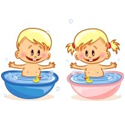 Пальчик за пальчикПальчик за пальчик
Крепко возьмем
Раньше дрались,
А теперь ни по чем.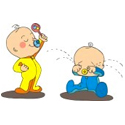 Не дерисьНе дерись, не дерись,
Ну-ка быстро помирись!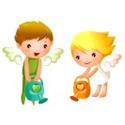 Мирись, мирисьМирись, мирись, мирись
И больше не дерись.
А если будешь драться,
То я буду кусаться.
А кусаться нам нельзя,
Потому что мы друзья!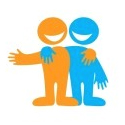 Ссориться не будемСсориться не будем.
Будем мы дружить,
Клятву не забудем,
Пока мы будем жить!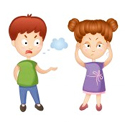 Хватит сердитьсяХватит нам уже сердиться,
Поскорей давай мириться:
- Ты мой друг!
- И я твой друг!
Мы обиды все забудем
И дружить, как прежде будем!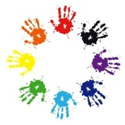 Давайте все миритьсяДавайте все мириться
Игрушками делиться.
А кто не станет мириться-
С тем не будем водиться!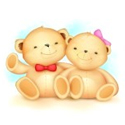 Давай дружитьЧем ругаться и дразниться
Лучше нам с тобой мириться!
Очень скучно в ссоре жить,
Потому – давай дружить!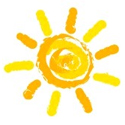 СолнцеЧтобы солнце улыбалось,
Нас с тобой согреть старалось,
Нужно просто стать добрей
И мириться нам скорей!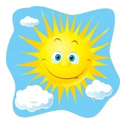 Тёплый лучикСолнце выйдет из-за тучек,
Нас согреет тёплый лучик.
А ругаться нам нельзя,
Потому что мы друзья.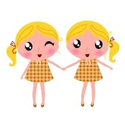 ПодружкиДавайте не ссориться подружки,
Нам ведь так грустно друг без дружки!Дети после ссоры часто произносят небольшие рифмованные стишки, так называемые мирилки, для того, чтобы помириться. Многие из них, нам, взрослым, знакомы с детства.В детском саду я изготовила игрушку, которая тоже способствует примирению детей. Это своеобразная мягкая «МИРИЛКА».Для того, чтобы помириться друг с другом, дети кладут свои ладони на сердечко и произносят стишки – мирилки.Испытывая дополнительно тактильные ощущения от мягкой игрушки, дети не только забывают обиды, но и стараются поиграть с забавными человечками.Приложение:Стишки- мирилки1. Мирись- мирись, больше не дерись.Если будешь драться-Я буду кусаться!А кусаться не причем,Буду драться кирпичом!Нам кирпич не нужен,Давай с тобой подружим!2. Ручку за ручкуМы крепко возьмем,Раньше мы дрались,А теперь ни почем!3. Ссориться не будем.Будем мы дружить,Клятву не забудем,Пока будем жить!4. Хватит нам уже сердиться,Веселятся все вокруг!Поскорей давай мириться:- Ты мой друг!- И я твой друг!Мы обиды все забудемИ дружить, как прежде будем!5. Я мирюсь, мирюсь, мирюсь,И я больше не дерусь.Ну а если подерусь,-В грязной луже окажусь!6. Давай с тобой миритьсяИ во всем делиться.А кто не будет мириться-С тем не будем водиться!7. Чтобы солнце улыбалось,Нас с тобой согреть старалось,Нужно просто стать добрей,И мириться нам скорей!8. Мир, мир навсегда,Больше ссориться нельзя,А то бабушка придет,И по попе надает!9. Чем ругаться и дразнитьсяЛучше нам с тобой мириться!Будем вместе улыбаться,Песни петь и танцевать,Летом в озере купаться,И клубнику собирать,На коньках зимой кататься,Баб лепить, в снежки играть,На двоих делить конфеты,Все проблемы и секреты.Очень скучно в ссоре жить,Потому – давай дружить!Главная → Фольклор → Загадки → Загадки про дружбуЗагадки про дружбуГоворят, что мы похожи.
Отвечаем: «Ну и что же?».
Говорят, что неразлучны.
Друг без друга вправду скучно.
Говорят, что мы болтушки...
Ну и что! Ведь мы …
ПодружкиОна — это то, что не каждый
За жизнь себе сможет сыскать,
Но если нашел, береги же,
Не дай никому отобрать!
ДружбаЗа него в огонь и в воду.
С ним в разведку и в походы.
ДругРадость делит он со мной,
За меня всегда горой.
Коль беда случится вдруг,
Мне поможет верный …
ДругС виду мы
Не очень схожи:
Петька толстый,
Я худой,
Не похожи мы, а все же
Нас не разольешь водой!
Дело в том,
Что он и я -
Закадычные …
ДрузьяЕсли друг пока не близкий,
То, пожалуй, он не друг.
Вдруг свершит поступок низкий
Иль откажет в просьбе вдруг.
А пока я с ним общаюсь,
Много общих с ним вещей.
В друга сам я превращаюсь
Из числа …
ТоварищейНа контрольной даст списать,
С ним всегда легко болтать.
Если надо, даст совет,
Знает мой любой секрет.
ДругС ним делим хлеб и соль нередко.
Не страшно с ним идти в разведку.
ДругМы в беде друг другу помогаем,
Вместе делаем уроки и играем,
Вместе ходим на прогулку, в магазин.
Когда нет тебя, то я один.
Приходи скорее, я скучаю,
Даже с танком любимым не играю.
Мне общение с тобою очень нужно,
А еще нужна мужская …
ДружбаДруг без друга мы скучаем,
Вместе с радостью играем.
И нам ссориться не нужно.
Ведь всего сильнее ...
ДружбаСтарый … стоит новых двух.
ДругАнкета для родителей «Нужны ли ребенку друзья?»Уважаемые родители!Для подготовки и проведения в группе с детьми проекта на тему «Давайте дружить» нам необходимо знать ваше мнение. Просим вас ответить на предлагаемые вопросы.Как вы считаете, нужны ли друзья ребенку дошкольного возраста?_____________________________________________________Вы знаете с кем дружит ваш ребенок в детском саду?________________________________________________________Есть ли друзья у вашего ребенка вне детского сада?_________________________________________________________Как вы считаете, дружба влияет на развитие личности ребенка?___________________________________________________________________________________________________________________Как родители могут повлиять на коммуникативное развитие ребенка?______________________________________________________Есть ли у вас интересный опыт дружеских отношений с другими семьями, готовы ли вы поделиться им с другими родителями? Если да, то в какой форме? (рассказ, презентация, фотоальбом и т.д.) _____________________________________________________________________________________________________________________________________________________________________________________________________________________________________________________________Что знаем?        Что хотим узнать?Где и как найдем ответы на вопросы?Знаем, что существует дружба!!!Как научиться дружить, как сохранить дружбу.Как появилась дружба?Будем спрашивать у взрослых.№ п/п№ п/пТемаТемаПрограммное содержаниеОктябрьОктябрьОктябрьОктябрьОктябрь1.Изучение, анализ и обобщение методической и художественной литературы по теме проекта «Дружба – это чудо»; Изучение, анализ и обобщение методической и художественной литературы по теме проекта «Дружба – это чудо»; Изучение, анализ и обобщение методической и художественной литературы по теме проекта «Дружба – это чудо»; Изучение, анализ и обобщение методической и художественной литературы по теме проекта «Дружба – это чудо»; 2.Подбор материала необходимого для работы с детьми и родителями по теме проектаПодбор материала необходимого для работы с детьми и родителями по теме проектаПодбор материала необходимого для работы с детьми и родителями по теме проектаПодбор материала необходимого для работы с детьми и родителями по теме проекта3.Создание картотеки загадок, пословиц, пальчиковых и подвижных игр о дружбеСоздание картотеки загадок, пословиц, пальчиковых и подвижных игр о дружбеСоздание картотеки загадок, пословиц, пальчиковых и подвижных игр о дружбеСоздание картотеки загадок, пословиц, пальчиковых и подвижных игр о дружбе4.Составление картотеки «мирилок»Составление картотеки «мирилок»Составление картотеки «мирилок»Составление картотеки «мирилок»5.Анкетирование родителейАнкетирование родителейАнкетирование родителейАнкетирование родителей6.Беседы: «Не будем ссориться», «Мирись, мирись, больше не дерись», «Как хорошо иметь друзей», «Давайте познакомимся, а потом подружимся»  Беседы: «Не будем ссориться», «Мирись, мирись, больше не дерись», «Как хорошо иметь друзей», «Давайте познакомимся, а потом подружимся»  Продолжать воспитывать умение слушать собеседника, развивать диалогическую речь, воспитывать дружеские чувства к окружающим, умение быть настоящим другом или подругой, быть готовым в любое время прийти на помощь.Продолжать воспитывать умение слушать собеседника, развивать диалогическую речь, воспитывать дружеские чувства к окружающим, умение быть настоящим другом или подругой, быть готовым в любое время прийти на помощь.8.НОД по развитию речи «С чего начинается дружба».НОД по развитию речи «С чего начинается дружба».Закрепить у детей знания о нравственных понятиях: дружба, доброта; умение видеть, понимать, оценивать поступки других, объяснять свои суждения о дружеских взаимоотношениях, готовность оказывать помощь, заботу об окружающих.Закрепить у детей знания о нравственных понятиях: дружба, доброта; умение видеть, понимать, оценивать поступки других, объяснять свои суждения о дружеских взаимоотношениях, готовность оказывать помощь, заботу об окружающих.9.Речевая игра «Назови волшебное слово»Речевая игра «Назови волшебное слово»Воспитывать культуру общения: умение приветливо разговаривать друг с другом, с взрослыми, вежливо обращаться с товарищами, развитие навыков использования в речи вежливых слов.Воспитывать культуру общения: умение приветливо разговаривать друг с другом, с взрослыми, вежливо обращаться с товарищами, развитие навыков использования в речи вежливых слов.10.Дидактические игры «Угадай, кто это?», «Добрые дела», «Мешок плохих поступков» Дидактические игры «Угадай, кто это?», «Добрые дела», «Мешок плохих поступков» Способствовать развитию коммуникативных качеств детей:  упражнять детей в употреблении вежливых слов, используя выражения, мимику, позу.Способствовать развитию коммуникативных качеств детей:  упражнять детей в употреблении вежливых слов, используя выражения, мимику, позу.11.Пальчиковые игры «В гости к пальчику большому», «Дружат в нашей группе». Пальчиковые игры «В гости к пальчику большому», «Дружат в нашей группе». Развитие движений руки и снятия мышечного напряжения в кисти.Развитие движений руки и снятия мышечного напряжения в кисти.12.Сюжетно-ролевые игры «Семья», «Детский сад», «Наш зайчонок заболел». Сюжетно-ролевые игры «Семья», «Детский сад», «Наш зайчонок заболел». Развивать представления о семейных обязанностях, воспитывать любовь к труду,  расширить знания детей о назначении детского сада, о профессиях тех людей, которые здесь работают, – воспитателя, няни, повара, музыкального работника, воспитать у детей желание подражать действиям взрослых, заботливо относиться к своим воспитанникам.Развивать представления о семейных обязанностях, воспитывать любовь к труду,  расширить знания детей о назначении детского сада, о профессиях тех людей, которые здесь работают, – воспитателя, няни, повара, музыкального работника, воспитать у детей желание подражать действиям взрослых, заботливо относиться к своим воспитанникам.13.Разыгрывание ситуации «Поссорились»Разыгрывание ситуации «Поссорились»Учить простым способам выхода из конфликтовУчить простым способам выхода из конфликтов14.Подвижные игры «Котята и щенята», «Найди себе пару», «Теремок», «Каравай»Подвижные игры «Котята и щенята», «Найди себе пару», «Теремок», «Каравай»Учить быстро бегать; ориентироваться в пространстве.

Учить быстро бегать; ориентироваться в пространстве.

15Чтение сказок «Теремок», «Репка»,«Заюшкина избушка», «Как лисичка с бычком поссорились»  Чтение сказок «Теремок», «Репка»,«Заюшкина избушка», «Как лисичка с бычком поссорились»  Продолжать приучать детей слушать сказки, эмоционально воспринимая их содержание; учить сопереживать героям, понимать их поступки; формировать личностное отношение к произведению. Продолжать работу по формированию интереса к литературному произведению, к книге, воспитывать интонационную выразительность речи.Продолжать приучать детей слушать сказки, эмоционально воспринимая их содержание; учить сопереживать героям, понимать их поступки; формировать личностное отношение к произведению. Продолжать работу по формированию интереса к литературному произведению, к книге, воспитывать интонационную выразительность речи.16.Инсценировка сказок с использованием различных видов театра «Теремок», « Репка»Инсценировка сказок с использованием различных видов театра «Теремок», « Репка»обучение детей рассказыванию через инсценирование сказки.  Продолжать воспитывать отзывчивость у детей, учить сопереживать и понимать героев сказки;  подвести детей к пониманию, что человек силён дружбой.обучение детей рассказыванию через инсценирование сказки.  Продолжать воспитывать отзывчивость у детей, учить сопереживать и понимать героев сказки;  подвести детей к пониманию, что человек силён дружбой.17.Пословицы и поговорки о дружбеПословицы и поговорки о дружбеЗнакомство с пословицами и поговорками о дружбе,продолжать учить понимать и объяснять смысл поговорок и пословиц.Знакомство с пословицами и поговорками о дружбе,продолжать учить понимать и объяснять смысл поговорок и пословиц.18.Загадки «Правила дружбы» Загадки «Правила дружбы» Формировать представление о дружбе. Воспитывать культуру взаимоотношений, уважение к ровесникам, друг к другу, продолжать воспитывать культуру общения.Формировать представление о дружбе. Воспитывать культуру взаимоотношений, уважение к ровесникам, друг к другу, продолжать воспитывать культуру общения.19.Рассматривание иллюстраций «Не уходи от нас, котик»Рассматривание иллюстраций «Не уходи от нас, котик»помочь понять сюжет картины, характеризовать взаимоотношения между персонажамипомочь понять сюжет картины, характеризовать взаимоотношения между персонажами20.Просмотр мультфильма «Крошка Енот», «Терем-теремок», «Кораблик»Просмотр мультфильма «Крошка Енот», «Терем-теремок», «Кораблик»Формировать у детей понятие о том, что значит уметь дружить, установить дружеские отношения между сверстниками. Способствовать созданию условий для формирования положительного и доброжелательного отношения между сверстниками.Формировать у детей понятие о том, что значит уметь дружить, установить дружеские отношения между сверстниками. Способствовать созданию условий для формирования положительного и доброжелательного отношения между сверстниками.21.Прослушивание песен о дружбе "Улыбка", Прослушивание песен о дружбе "Улыбка", формирование представлений о дружбе воспитывать чувство взаимовыручки, взаимопомощи, ценить и беречь дружбу. Формирование межличностных отношений в группе в процессе музыкальной деятельности учить слушать и понимать смысл песни.формирование представлений о дружбе воспитывать чувство взаимовыручки, взаимопомощи, ценить и беречь дружбу. Формирование межличностных отношений в группе в процессе музыкальной деятельности учить слушать и понимать смысл песни.22.Танец «Поссорились-помирились»Танец «Поссорились-помирились» развивать музыкальные, танцевальные, певческие способности детей развивать музыкальные, танцевальные, певческие способности детейПоздравление именинников в группеПоздравление именинников в группеПоздравление именинников в группеПоздравление именинников в группеПоздравление именинников в группеИзготовление игрушки-мирилкиИзготовление игрушки-мирилкиИзготовление игрушки-мирилкиИзготовление игрушки-мирилкиИзготовление игрушки-мирилкиКонсультация для родителей «Детская дружба»Консультация для родителей «Детская дружба»Консультация для родителей «Детская дружба»Консультация для родителей «Детская дружба»Консультация для родителей «Детская дружба»НоябрьНоябрьНоябрьНоябрьНоябрь1.Беседы «Кто такой друг?», «Почему не нужно ссориться?» «Будем беречь игрушки»Беседы «Кто такой друг?», «Почему не нужно ссориться?» «Будем беречь игрушки»Продолжать воспитывать умение слушать собеседника, развивать диалогическую речь, воспитывать дружеские чувства к окружающим, умение быть настоящим другом или подругой, быть готовым в любое время прийти на помощь. Воспитывать бережное отношение к игрушкам, учить аккуратно обращаться с ними. Поддерживать стремление после игр складывать игрушки на специально отведенное место.Продолжать воспитывать умение слушать собеседника, развивать диалогическую речь, воспитывать дружеские чувства к окружающим, умение быть настоящим другом или подругой, быть готовым в любое время прийти на помощь. Воспитывать бережное отношение к игрушкам, учить аккуратно обращаться с ними. Поддерживать стремление после игр складывать игрушки на специально отведенное место.2.Речевая игра: «Обзывалки».Речевая игра: «Обзывалки».Обогащать словарный запас детей уменьшительно-ласкательными словами.Обогащать словарный запас детей уменьшительно-ласкательными словами.3.Дидактические игры««Да-да-да, Нет-нет-нет», «Скажи соседу комплемент», «Трон дружбы», «Ласковые имена»,  «Скажи, кто твой друг?» (узнать друга по описанию),Дидактические игры««Да-да-да, Нет-нет-нет», «Скажи соседу комплемент», «Трон дружбы», «Ласковые имена»,  «Скажи, кто твой друг?» (узнать друга по описанию),Формировать представление о дружбе, друзьях.   Учить детей выходить из конфликтных ситуаций.   Укреплять дружеские взаимоотношения. Формировать умение различать и называть действия взрослых, направленные на заботу о детях. Формировать умение знакомиться с детьми и взрослыми, действовать согласованно, развивать 
чувство уверенности.  Воспитывать доброжелательное отношение к товарищу, желание помочь. Формировать представление о дружбе, друзьях.   Учить детей выходить из конфликтных ситуаций.   Укреплять дружеские взаимоотношения. Формировать умение различать и называть действия взрослых, направленные на заботу о детях. Формировать умение знакомиться с детьми и взрослыми, действовать согласованно, развивать 
чувство уверенности.  Воспитывать доброжелательное отношение к товарищу, желание помочь. 4.Пальчиковые игры «Апельсин», «Сороконожки», «Дружные пальчики»Пальчиковые игры «Апельсин», «Сороконожки», «Дружные пальчики»Развитие мелкой моторики рукРазвитие мелкой моторики рук5.Подвижные игры «Лавата», «Подтолкни шарик», «Подарки»Подвижные игры «Лавата», «Подтолкни шарик», «Подарки»Формировать умение соблюдать отдельные элементарные нормы и правила поведения с взрослыми и со сверстниками в игре; активизация двигательной деятельности. Формировать умение соблюдать отдельные элементарные нормы и правила поведения с взрослыми и со сверстниками в игре; активизация двигательной деятельности. 6.Сюжетно-ролевые игры «В кафе», «День рожденье друга»Сюжетно-ролевые игры «В кафе», «День рожденье друга»учить культуре поведения в общественных местах, уметь выполнять обязанности повара, официанта. Формировать умение играть сообща, делиться игрушкамиучить культуре поведения в общественных местах, уметь выполнять обязанности повара, официанта. Формировать умение играть сообща, делиться игрушками8.Разыгрывание ситуаций «Ссора, как помириться?» «Вместе тесно, а врозь скучно»Разыгрывание ситуаций «Ссора, как помириться?» «Вместе тесно, а врозь скучно»развивать представление о том, что такое дружба; помочь понять некоторые причины возникновения ссоры.развивать представление о том, что такое дружба; помочь понять некоторые причины возникновения ссоры.9.Чтение сказок «Лиса и журавль»,«Зимовье зверей», «Как собака друга искала»,  Сутеев «Мешок яблок», «Утенок и цыпленок», Чтение сказок «Лиса и журавль»,«Зимовье зверей», «Как собака друга искала»,  Сутеев «Мешок яблок», «Утенок и цыпленок», познакомить детей с мордовской народной сказкой,  развивать умение понимать и оценивать характер и поступки героев; обогащение словаря, развитие воображения, фантазии, мелкой моторики руки; познакомить детей с мордовской народной сказкой,  развивать умение понимать и оценивать характер и поступки героев; обогащение словаря, развитие воображения, фантазии, мелкой моторики руки; 10.Пословицы и поговоркиПословицы и поговоркиучить детей дорожить дружбой, защищать друзей, переживать вместе радостные и грустные моменты в жизни, а также распознавать хороших и плохих приятелей.учить детей дорожить дружбой, защищать друзей, переживать вместе радостные и грустные моменты в жизни, а также распознавать хороших и плохих приятелей.11.Загадки о дружбеЗагадки о дружбеучить детей дорожить дружбой, защищать друзей, переживать вместе радостные и грустные моменты в жизни, а также распознавать хороших и плохих приятелей.учить детей дорожить дружбой, защищать друзей, переживать вместе радостные и грустные моменты в жизни, а также распознавать хороших и плохих приятелей.12.Рассматривание иллюстраций «Дети играют», Рассматривание иллюстраций «Дети играют», Продолжать учить рассматривать картину, помогая определить тему и конкретизировать действия и взаимоотношения персонажейПродолжать учить рассматривать картину, помогая определить тему и конкретизировать действия и взаимоотношения персонажей13.Просмотр мультфильмов «По дороге с облаками», Мудрые сказки тетушки Совы, «Чебурашка и крокодил Гена»Просмотр мультфильмов «По дороге с облаками», Мудрые сказки тетушки Совы, «Чебурашка и крокодил Гена»Дать детям понятие, что без дружбы прожить нельзя на примере героев мультфильмов.Дать детям понятие, что без дружбы прожить нельзя на примере героев мультфильмов.14.Слушание песен «ПЕСЕНКА ДРУЗЕЙ», песенок из мультфильма ««Чебурашка и крокодил Гена»Слушание песен «ПЕСЕНКА ДРУЗЕЙ», песенок из мультфильма ««Чебурашка и крокодил Гена»формирование представлений о дружбе воспитывать чувство взаимовыручки, взаимопомощи, ценить и беречь дружбу. Формирование межличностных отношений в группе в процессе музыкальной деятельности учить слушать и понимать смысл песни.формирование представлений о дружбе воспитывать чувство взаимовыручки, взаимопомощи, ценить и беречь дружбу. Формирование межличностных отношений в группе в процессе музыкальной деятельности учить слушать и понимать смысл песни.15Организация тематического дня «День вежливости»Организация тематического дня «День вежливости»воспитать доброжелательное отношение между детьми, желание активно взаимодействовать в играх, помогать друг другу, вежливо обращаться, не конфликтовать научить употреблять вежливые слова и выражения расширить словарь и активизировать в речи детей формы выражения просьбывоспитать доброжелательное отношение между детьми, желание активно взаимодействовать в играх, помогать друг другу, вежливо обращаться, не конфликтовать научить употреблять вежливые слова и выражения расширить словарь и активизировать в речи детей формы выражения просьбы16.Развлечение «Мама – лучший друг»Развлечение «Мама – лучший друг»Воспитывать любовь к близким людям, чувство коллективизма, доброжелательное отношение друг к другу и взрослым. Создание благоприятного эмоционального состояния у детей, создание условий для гармонизации детско-родительских отношений.Воспитывать любовь к близким людям, чувство коллективизма, доброжелательное отношение друг к другу и взрослым. Создание благоприятного эмоционального состояния у детей, создание условий для гармонизации детско-родительских отношений.17.Развлечение «Играем с Несмеяной»Развлечение «Играем с Несмеяной»Создать условия для активизации детей  путем обращения к ранее накопленному опыту в  моральном воспитании. Закрепить представление детей о понятии друг  и дружба. Способствовать общему развитию детей, закрепить знания детей о хороших поступках;Создать условия для активизации детей  путем обращения к ранее накопленному опыту в  моральном воспитании. Закрепить представление детей о понятии друг  и дружба. Способствовать общему развитию детей, закрепить знания детей о хороших поступках;Изготовление мини сборника: «Сказки о дружбе»Изготовление мини сборника: «Сказки о дружбе»Изготовление мини сборника: «Сказки о дружбе»Изготовление мини сборника: «Сказки о дружбе»Изготовление мини сборника: «Сказки о дружбе»Консультация «Дружеские отношения взрослых и детей в семье – основа воспитания положительных черт характера ребенка»Консультация «Дружеские отношения взрослых и детей в семье – основа воспитания положительных черт характера ребенка»Консультация «Дружеские отношения взрослых и детей в семье – основа воспитания положительных черт характера ребенка»Консультация «Дружеские отношения взрослых и детей в семье – основа воспитания положительных черт характера ребенка»Консультация «Дружеские отношения взрослых и детей в семье – основа воспитания положительных черт характера ребенка»ДекабрьДекабрьДекабрьДекабрьДекабрь1.Беседы «О дружбе и друзьях», «Умейте дружбой дорожить», «Играем вместе»Беседы «О дружбе и друзьях», «Умейте дружбой дорожить», «Играем вместе»формирование доброжелательных отношений друг к другу, умения делиться с товарищемформирование доброжелательных отношений друг к другу, умения делиться с товарищем2.НОД Рисование «Дерево дружбы»НОД Рисование «Дерево дружбы»помочь детям освоить новый способ рисования «печать от руки», набирать краску на кисть и наносить ее на ладошку прокрашивая каждый пальчик, используя прием «примакивания» прикладывать ладошку к листу оставляя оттиск; формировать доброжелательные взаимоотношения со сверстниками, формирование адекватной самооценки.помочь детям освоить новый способ рисования «печать от руки», набирать краску на кисть и наносить ее на ладошку прокрашивая каждый пальчик, используя прием «примакивания» прикладывать ладошку к листу оставляя оттиск; формировать доброжелательные взаимоотношения со сверстниками, формирование адекватной самооценки.3.Дидактические игры «Добрый волшебник», «Назови ласково»«Дружные ребята»Дидактические игры «Добрый волшебник», «Назови ласково»«Дружные ребята»упражнять детей называть себя и других детей ласковыми именами. Развивать умение отвечать на вопросы.   упражнять детей в употреблении вежливых слов, используя выражения, мимику, позу.упражнять детей называть себя и других детей ласковыми именами. Развивать умение отвечать на вопросы.   упражнять детей в употреблении вежливых слов, используя выражения, мимику, позу.4.Пальчиковые игры «Курочка ряба», «Репка» «Дружба».Пальчиковые игры «Курочка ряба», «Репка» «Дружба».Развивать мелкую моторику рукРазвивать мелкую моторику рук5.Подвижные игры «Кот и мыши». «Веселись, детвора»Подвижные игры «Кот и мыши». «Веселись, детвора»формировать умение соблюдать отдельные элементарные нормы и правила поведения с взрослыми и со сверстниками; формировать умение эмоционально – положительно реагировать на просьбы и требования взрослого, на необходимость регулировать своё поведение; формировать умение поддерживать речевое общениеформировать умение соблюдать отдельные элементарные нормы и правила поведения с взрослыми и со сверстниками; формировать умение эмоционально – положительно реагировать на просьбы и требования взрослого, на необходимость регулировать своё поведение; формировать умение поддерживать речевое общение6.Сюжетно-ролевые игры «В гости к другу», Сюжетно-ролевые игры «В гости к другу», Продолжать формировать умение играть в сюжетно-ролевые игры, поддерживать комфортное пребывание детей в группе.Продолжать формировать умение играть в сюжетно-ролевые игры, поддерживать комфортное пребывание детей в группе.8.Разыгрывание ситуаций: «Как поднять настроение другу»Разыгрывание ситуаций: «Как поднять настроение другу»познакомить детей с разными проявлениями эмоций; побуждать эмоционально откликаться на переживания персонажей;  воспитывать навыки позитивного межличностного общения, умения быть терпимым к чувствам и желаниям друг друга.познакомить детей с разными проявлениями эмоций; побуждать эмоционально откликаться на переживания персонажей;  воспитывать навыки позитивного межличностного общения, умения быть терпимым к чувствам и желаниям друг друга.9.Чтение сказок  «Кот, лиса и петух», «Полкан и медведь»Чтение сказок  «Кот, лиса и петух», «Полкан и медведь»Способствовать формированию у детей умение внимательно слушать сказку, понимать ее содержание, запомнить отдельные слова и песенки героев сказки и интонационно выразительно воспроизводить их, продолжать расширять словарный запас детей, способствовать воспитанию у детей интереса к художественной литературе, желание прийти на помощь друг к другу и сопереживать героям сказки.Способствовать формированию у детей умение внимательно слушать сказку, понимать ее содержание, запомнить отдельные слова и песенки героев сказки и интонационно выразительно воспроизводить их, продолжать расширять словарный запас детей, способствовать воспитанию у детей интереса к художественной литературе, желание прийти на помощь друг к другу и сопереживать героям сказки.10.Инсценировка сказок «Заюшкина избушка, «Кот, лиса и петух»Инсценировка сказок «Заюшкина избушка, «Кот, лиса и петух»обучение детей рассказыванию через инсценирование сказки.  Продолжать воспитывать отзывчивость у детей, учить сопереживать и понимать героев сказки;обучение детей рассказыванию через инсценирование сказки.  Продолжать воспитывать отзывчивость у детей, учить сопереживать и понимать героев сказки;11.Пословицы и поговоркиПословицы и поговоркиучить детей дорожить дружбой, защищать друзей, переживать вместе радостные и грустные моменты в жизни, а также распознавать хороших и плохих приятелей. учить детей дорожить дружбой, защищать друзей, переживать вместе радостные и грустные моменты в жизни, а также распознавать хороших и плохих приятелей. 12.Загадки о дружбеЗагадки о дружбеучить детей дорожить дружбой, защищать друзей, переживать вместе радостные и грустные моменты в жизни, а также распознавать хороших и плохих приятелей. учить детей дорожить дружбой, защищать друзей, переживать вместе радостные и грустные моменты в жизни, а также распознавать хороших и плохих приятелей. 13.Просмотр мультфильмов «Маша и медведь», Приключения на плоту, Просто такПросмотр мультфильмов «Маша и медведь», Приключения на плоту, Просто такСпособствовать формированию у детей умение внимательно смотреть мультфильм, понимать его содержание, запомнить отдельные слова и песенки героев сказки Способствовать формированию у детей умение внимательно смотреть мультфильм, понимать его содержание, запомнить отдельные слова и песенки героев сказки 14.Слушание песен "Воробьиная песенка",«Песня про дружбу (м/ф «Маша и медведь»)Слушание песен "Воробьиная песенка",«Песня про дружбу (м/ф «Маша и медведь»)формирование представлений о дружбе воспитывать чувство взаимовыручки, взаимопомощи, ценить и беречь дружбу. Формирование межличностных отношений в группе в процессе музыкальной деятельности учить слушать и понимать смысл песни.формирование представлений о дружбе воспитывать чувство взаимовыручки, взаимопомощи, ценить и беречь дружбу. Формирование межличностных отношений в группе в процессе музыкальной деятельности учить слушать и понимать смысл песни.15Организация тематического дня «День добрых дел»Организация тематического дня «День добрых дел»Способствовать осознанию того, что дружба играет особую роль, создать условия для проявления дружеских чувств в различных ситуациях, для проявления доброты друг к другу.Способствовать осознанию того, что дружба играет особую роль, создать условия для проявления дружеских чувств в различных ситуациях, для проявления доброты друг к другу.16.Тематическое развлечение «Научим Незнайку дружить»Тематическое развлечение «Научим Незнайку дружить»Закрепить знания детей о дружбе. Развивать чувство коллективизма. Воспитывать доброжелательность и отзывчивость.Закрепить знания детей о дружбе. Развивать чувство коллективизма. Воспитывать доброжелательность и отзывчивость.17.Рассматривание иллюстраций Сюжетные картинки «Что такое хорошо и что такое плохо»Рассматривание иллюстраций Сюжетные картинки «Что такое хорошо и что такое плохо»учить рассматривать картину, отвечать на вопросы по содержанию, делать выводыучить рассматривать картину, отвечать на вопросы по содержанию, делать выводыФотовыставка «Я и мои друзья»Фотовыставка «Я и мои друзья»Фотовыставка «Я и мои друзья»Фотовыставка «Я и мои друзья»Фотовыставка «Я и мои друзья»Оформление стенда «Правила дружбы»Оформление стенда «Правила дружбы»Оформление стенда «Правила дружбы»Оформление стенда «Правила дружбы»Оформление стенда «Правила дружбы»Выставка работ «Подарок для друга»Выставка работ «Подарок для друга»Выставка работ «Подарок для друга»Выставка работ «Подарок для друга»Выставка работ «Подарок для друга»1
Мне не нужно ни игрушек,
Ни цветных карандашей,
Потому что у кормушки 
Поселился воробей.
Только слушался бы лучше
Этот хитрый озорник.
Я решил на всякий случай
Птичий выучить язык.Припев:
Чирик-чик-чик,
Чирик-чик-чик,
Всем нужны друзья.
Чирик-чик-чик,
Чирик-чик-чик,
Даже воробьям.2
Сколько вкусных бутербродов
Искрошил в кормушку я.
Очень трудная работа -
Дрессировка воробья.
Но зато в районе нашем
Удивляется народ -
Воробей вприсядку пляшет,
Бьёт в ладоши и поёт.Припев.3
С ним мы делимся обедом,
Как положено друзьям.
Расчирикал он об этом 
Всем знакомым воробьям.
Я им крошек дам послаще.
И недели не пройдёт -
Все увидят настоящий
Воробьиный хоровод.